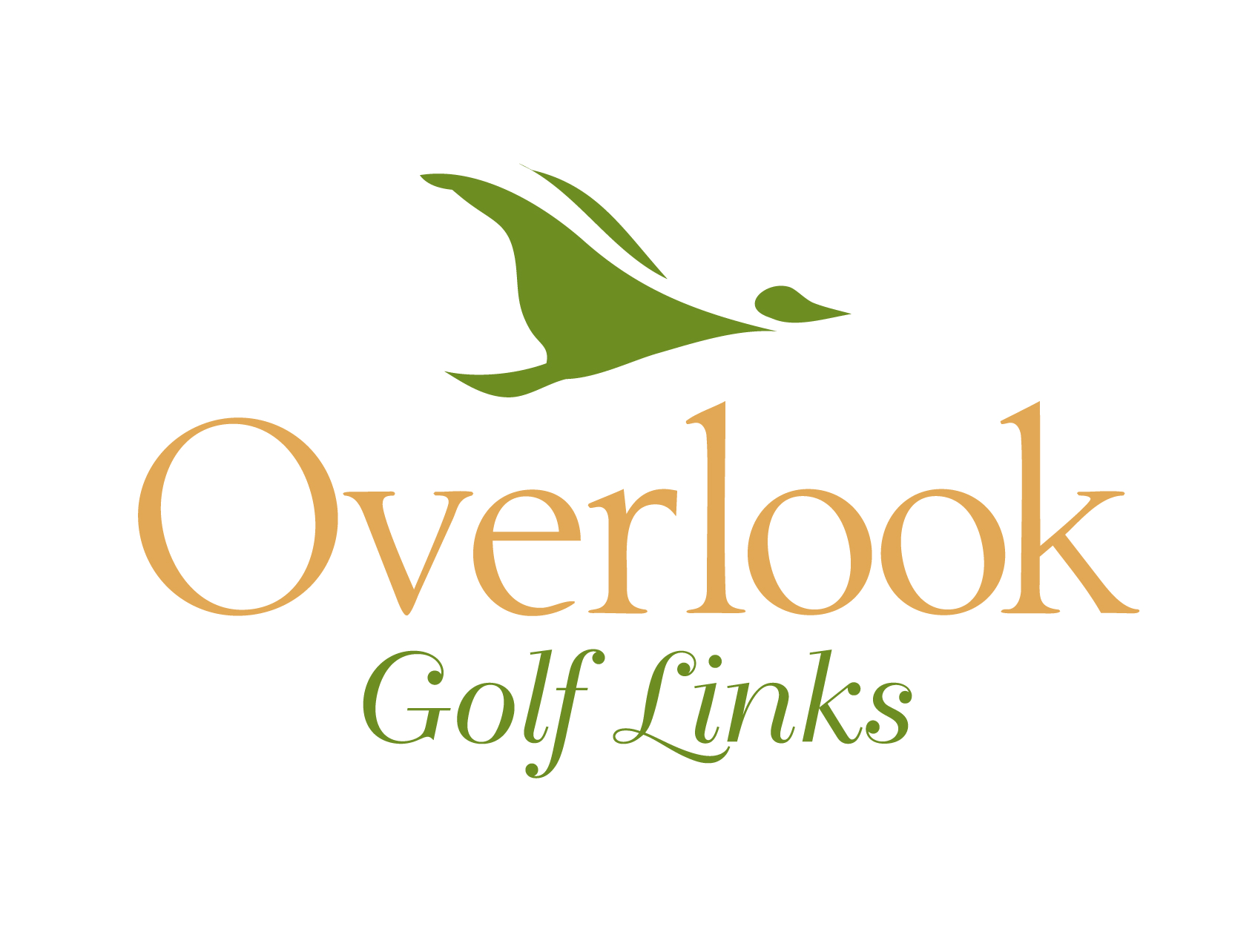 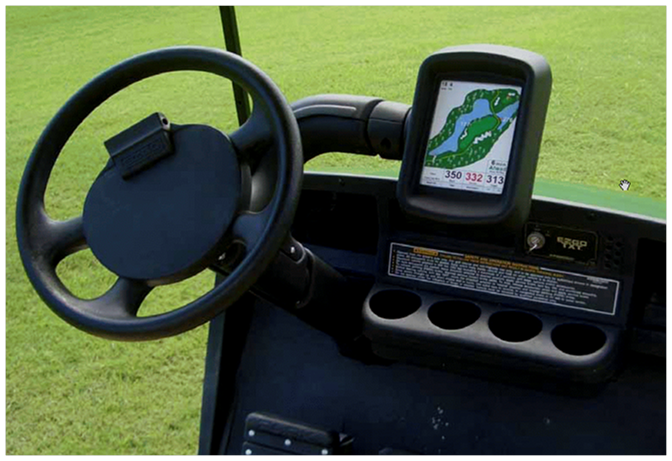 	h